REGISTRATION FORM Civil War Reenactment, Fort Trumbull New London, CT August 13th-14th, 2022Name of Unit:  ________________________________________________ 	Affiliation: 	New England ____ 	Liberty Greys _____ 	What Remains _____ Other _____ Unit Contact Person:  _____________________________________________ Address:  ________________________________________________ City/Town: ________________________________   State:  _______   ZIP Code: ____________ Telephone (____)________________   Email: ________________________________________ Commanding Officer:  ____________________________________________ Soldiers #: ________ Civilians #: __________ Children #: _________(under 12 FREE: ______) Artillery Type: __________________________________________________________________ 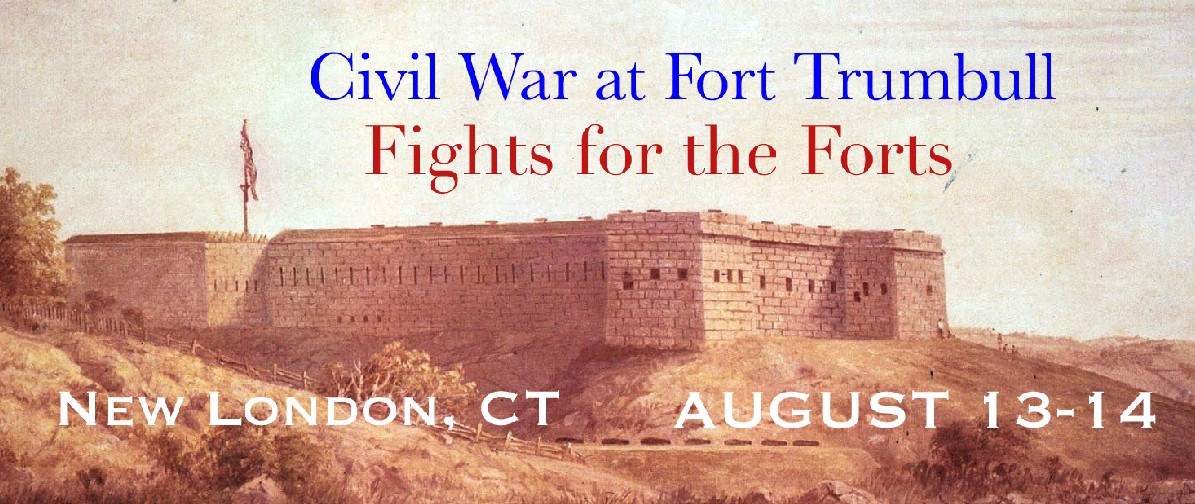 Additional Information: Set up on Friday August 12, after 3:00 P.M. to 10:00 P.M.Approved Artillery Units Only REGISTRATION FEE: $10 per person (WALK ON FEE $15 per person)REGISTRATION DEADLINE: August 5th, 2022Please make checks payable to: 8th Regiment Conn Vol Inf Co A        Send to: Jacob Bates  118 Water StreetStonington CT 06378        jacobbates1863@icloud.comAffiliations: NEB, LG, USVUnit Roster Rank: _______Name: _______________________________________________ Type:  Soldier  Civilian  Child (FREE under 12) Phone #: (___) ___________  Email: _____________________________________ Rank: _______Name: _______________________________________________ Type:  Soldier  Civilian  Child (FREE under 12) Phone #: (___) ___________  Email: _____________________________________ Rank: _______Name: _______________________________________________	*Type:  	Soldier  	Civilian  	Child 	(FREE under 12) Phone #: (___) ___________  Email: _____________________________________ Rank: _______Name: _______________________________________________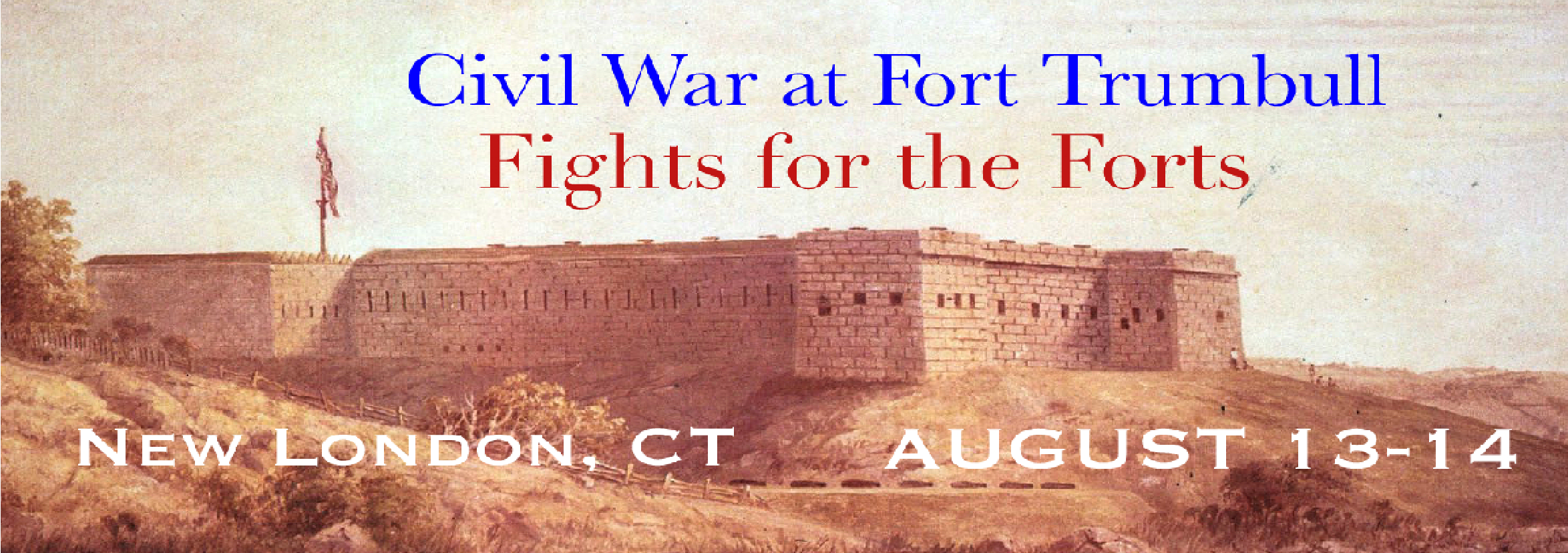 	Type:  	Soldier  	Civilian  	Child 	(FREE under 12) Phone #: (___) ___________  Email: _____________________________________ Rank: _______Name: _______________________________________________ Type:  Soldier  Civilian  Child (FREE under 12) Phone #: (___) ___________  Email: ____________________________________                             6.        Rank: _______Name: _______________________________________________	Child 	(FREE under 12)	Type:  	Soldier  	CivilianPhone #: (___) ___________  Email: _____________________________________    7.       Rank: _______Name: _______________________________________________	Type:  	Soldier  	Civilian  	Child 	(FREE under 12) Phone #: (___) ___________  Email: _____________________________________      8.      Rank: _______Name: _______________________________________________	Type:  	Soldier  	Civilian  	Child 	(FREE under 12) Phone #: (___) ___________  Email: _____________________________________      9.      Rank: _______Name: _______________________________________________        Type:  	Soldier  	Civilian  	Child 	(FREE under 12) Phone #: (___) ___________  Email: _____________________________________     10.     Rank: _______Name: _______________________________________________ Type:  	Soldier  	Civilian  	Child 	(FREE under 12) Phone #: (___) ___________  Email: _____________________________________ 11.       Rank: _______Name: _______________________________________________	Type:  	Soldier  	Civilian  	Child 	(FREE under 12) Phone #: (___) ___________  Email: _____________________________________12.      Rank: _______Name: _______________________________________________	Type:  	Soldier  	Civilian  	Child 	(FREE under 12)   Phone #: (___) ___________  Email: _____________________________________ 13.      Rank: _______Name: _______________________________________________                   Type:                           Soldier        Civilian               Child     (FREE under 12)           Phone #: (___) ___________  Email: _____________________________________                              14.     Rank: _______ Name:______________________________________________                                     Type:  	Soldier  	Civilian  	Child 	(FREE under 12)                                         Phone #: (___) ___________  Email: _____________________________________     Rank: _______*Name: _______________________________________________	                                         Type:     Soldier               Civilian                    Child (FREE under 12) Phone #: (___) ___________  Email: _____________________________________  Rank: _______Name: _______________________________________________	Type:  	Soldier  	Civilian  	Child 	(FREE under 12) 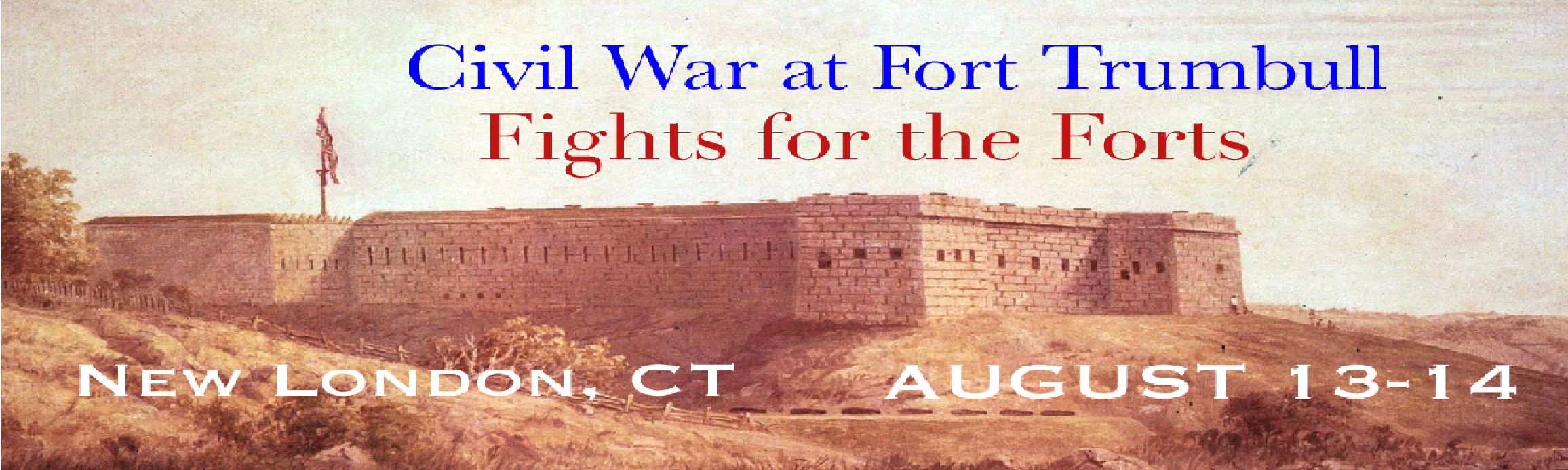 Phone #: (___) ___________  Email: _____________________________________  Rank: _______Name: _______________________________________________  Type:  	Soldier  	Civilian  	Child 	(FREE under 12) 	Phone #: (___) ___________  Email: _____________________________________  	 Rank: _______Name: _______________________________________________	    Type:                Soldier               Civilian  	Child 	(FREE under 12) Phone #: (___) ___________  Email: _____________________________________ Rank: _______Name: _______________________________________________	Type:  	Soldier  	Civilian  	Child 	(FREE under 12) 	Phone #: (___) ___________  Email: _____________________________________  	 Rank: _______Name: _______________________________________________	    Type:                Soldier               Civilian  	Child 	(FREE under 12) Phone #: (___) ___________  Email: _____________________________________ 